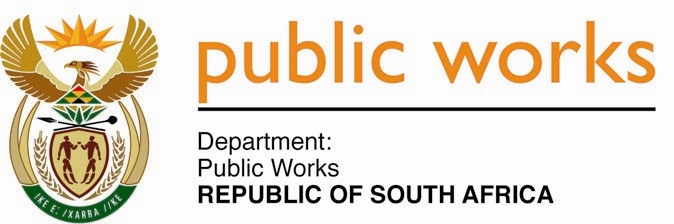 MINISTRYPUBLIC WORKS AND INFRASTRUCTUREREPUBLIC OF SOUTH AFRICA Department of Public Works l Central Government Offices l 256 Madiba Street l Pretoria l Contact: +27 (0)12 406 1627 l Fax: +27 (0)12 323 7573Private Bag X9155 l CAPE TOWN, 8001 l RSA 4th Floor Parliament Building l 120 Plein Street l CAPE TOWN l Tel: +27 21 402 2219 Fax: +27 21 462 4592 www.publicworks.gov.za NATIONAL ASSEMBLYWRITTEN REPLYQUESTION NUMBER:					        	2751 [NW3333E]INTERNAL QUESTION PAPER NO.:				29 of 2022DATE OF PUBLICATION:					        	02 SEPTEMBER 2022DATE OF REPLY:						           07 SEPTEMBER 20222751.	Ms S J Graham (DA) asked the Minister of Public Works and Infrastructure:What (a) total amount has been spent on the Hout Bay Harbour as part of the Small Harbours Development Unit initiative and (b) are the relevant details of the specified expenditure;what further plans are there for the development of Hout Bay Harbour; what total number of tenants are currently occupying the premises; (4)	(a) what total number of tenants are on a month-to-month lease and (b) of the other leases, what is the remaining term of each lease?			NW3333E________________________________________________________________________REPLY:(1) (a) I have been informed by the Department that the total amount spent in Hout Bay as part of the Small Harbours Unit repair and maintenance initiative was R89.87 million.(b) 	Details of the expenditure is as follows:The marine infrastructure upgrades included removal of sunken vessels, dredging of harbour basins, repairs to slipways, shore crane replacements and electrical kiosks to jetties and quays which equated to R57.88 million.The land infrastructure upgrades included fencing of the harbour precinct, new harbour masters office, a new compliance building, new ablution facilities, upgraded fish flecking area, new guard houses, entrance control, internal fencing, CCTV and security apparatus which equated to R31.99 million (2) 	Yes, plans are in place for the further development of Hout Bay Harbour in line with the Department’s Spatial and Economic Development Frameworks (SEDFs).	The SEDF allows for the phased development of Hout Bay Harbour with the aforementioned works completed under question 1 comprising of Phase 0 and a portion of Phase 1 of the SEDF. The outer phases i.e. Phase 1-3 comprise of the further development of Hout Bay Harbour by developing economic specific precincts in the harbour and include new multi-use buildings, marine support services, reconfiguring and adding of marine infrastructure, small-scale fishing facilities, harbour administration facilities and bulk infrastructure upgrades. (3)     There are 34 tenants currently occupying premises within Hout Bay Harbour.  (4) (a) There are 30 tenants currently on month to-month leases.        (b) There are 4 leases with remaining terms as per the below table: No.Property descriptionContract lease start date Contract Lease end date Lease period Remaining term 1Lot 821 November 200131 October 202625 years  4 years and 2 months. 2Lot 30A1 July 199331 May 203026 years and 11 months. 7 years and 9 months. 3Lot 13A1 July 200430 June 202420 years1 year and 10 months. 4Lot 66A1 December 202130 November 20265 years4 years and 3 months 